Praktijk De Zonne-energie 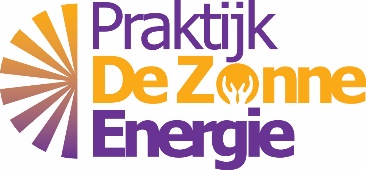 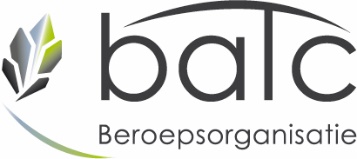 Berkenlaan 8, 5076 EE HaarenTel: 06-17047814email: info@praktijkdezonneenergie.nlwebsite: www.praktijkdezonneenergie.nlAlgemene voorwaarden bij behandelovereenkomst Praktijk De Zonne-energie
Elke behandeling wordt gestart met een intakegesprek. Cliënt is in het intakegesprek voorgelicht over te verwachten effecten tijdens en na de behandelperiodeDe behandelaar verplicht zich om informatie te verstrekken aan de cliënt betreffende de behandeling, mits dit niet de behandeling zelf op negatieve wijze beïnvloed.De cliënt verplicht zich alle relevante informatie te verstrekken aan de behandelaar. Alle eventuele nadelige gevolgen die voortvloeien uit het achterhouden van informatie, al dan niet aanwezig in het dossier van artsen en/of overige behandelaars, zijn voor verantwoordelijkheid van de cliënt.De cliënt gaat akkoord met de tariefstelling, zoals aangegeven op de website van Praktijk De Zonne-energie. Het bedrag zal aansluitend aan de behandeling ter plekke d.m.v. PIN of contant worden voldaan.Afspraken die niet nagekomen worden en niet tenminste 24 uur van te voren zijn afgezegd worden volledig in rekening gebracht.De behandelaar verplicht zich tot geheimhouding van persoonsgegevens zoals bepaald is in de Nederlandse wetgeving.De cliënt heeft recht op inzage in het eigen dossier.De behandelaar mag zonder instemming van de cliënt geen behandeling verrichten. Met het invullen en ondertekenen van deze behandelovereenkomst stemt cliënt ermee in dat een behandeling met kan plaatsvinden.Als de cliënt jonger dan 16 jaar is, kan alleen behandeling plaatsvinden na invulling en ondertekening van deze behandelovereenkomst door beide ouders of wettelijke vertegenwoordigers.De cliënt kan de behandeling of het behandeltraject onder eigen verantwoordelijkheid eenzijdig beëindigen.Cliënt kan geen rechten ontlenen aan resultaten die voortvloeien uit de behandeling en is op de hoogte van mogelijkheden en beperkingen van de behandelingen. Behandelaar kan nimmer aansprakelijk worden gesteld voor het eventueel uitblijven van resultaten of, hoe ondenkbaar dan ook, voor negatieve gevolgen voortvloeiende uit deze werkwijze.Hebt u klachten bespreek deze dan met de behandelaar. 
Komt u er niet uit dan is Praktijk De Zonne-energie, aangesloten bij CAM coöperatie www.camcoop.nl .De behandelingen zijn geen vervanging van een bezoek aan een (huis)arts. Bezoek voor uw klachten altijd een reguliere arts. De behandelingen zijn ondersteunend of aanvullend aan de behandelingen door uw regulier arts.Voorgeschreven medicatie mag nooit zonder overleg met een huisarts en/of medisch specialist veranderd of gestopt worden. Bij twijfel dient de cliënt contact op te nemen met de huisarts en/of medisch specialist.De cliënt is en blijft altijd zelf verantwoordelijk voor zijn of haar gezondheid.Deze algemene voorwaarden zijn gewijzigd d.d. 27 december 2021.